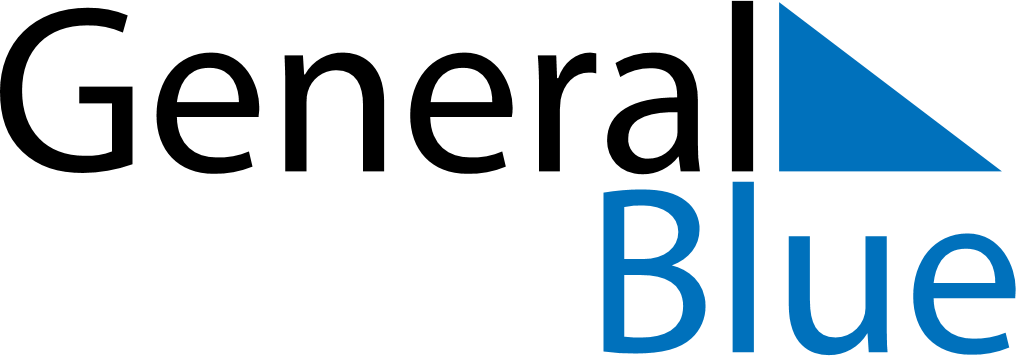 July 2030July 2030July 2030July 2030GuamGuamGuamMondayTuesdayWednesdayThursdayFridaySaturdaySaturdaySunday12345667Independence Day8910111213131415161718192020212223242526272728Liberation Day293031